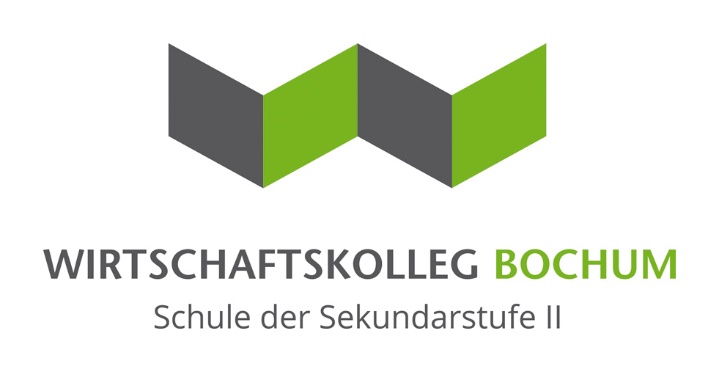 Weitere Angebote10:30 – 14:00 UhrKaffee und Kuchen im CampusBistroWirtschaftskolleg Bochum gGmbHBessemerstraße 8044793 BochumTel.: 	0234 96184-95Fax: 	0234 96184-85Mail: 	info@wiko-bochum.deWeb: 	www.wiko-bochum.deÖffnungszeiten:Montag – Donnerstag	08:00 – 16:30 UhrFreitag			08:00 – 15:30 Uhr              Tag der offenen Tür       Programm              25. Januar 2020             10:00 – 14:00 Uhr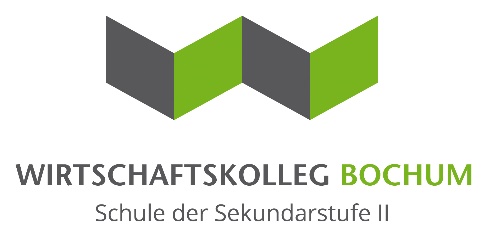 10:00 – 10:20 Uhr Begrüßung durch Schulleitung in Raum 3110:30 – 11:00 Uhr„DATEV“ Unterricht in Raum 7 
(Herr Ostermann, HöHa-O)10:30 – 11:00 Uhr / 11:45 – 12:15 UhrInternationale Verkaufsgespräche im Übungskaufhaus 
(Frau Groeger, BFS)10:30 – 11:00 Uhr / 11:45 Uhr – 12:15 UhrUnterricht in Informationswirtschaft in Raum 3 
(Frau Seesing, HöHa-U)11:15 – 11:35 Uhr Führung durch die Schule 
(Herr Hageneier, Herr Borowski)11:45 – 12:15 UhrEnglisch Unterricht (LCCI) in Raum 26 b 
(Herr Snowley, HöHa-O)11:45 – 14:00 Uhr Beratungsgespräche zur Schullaufbahn in Raum 9 
(Herr Borowski, Herr Hageneier)12:30 – 13:00 Uhr Präsentation des Bildungsgangs 
„Staatlich geprüfte/r Kaufmännische/r Assistent/in in Raum 31 
(Herr Ostermann)13:00 – 14:00 UhrAusbildungsbotschafter für den Beruf „Automobilkauffrau/-mann“ aus dem Autohaus Tiemeyer